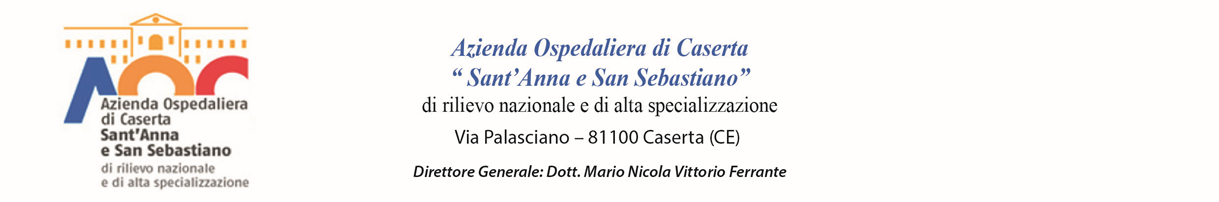                                                                                                                            ALL.B
            DICHIARAZIONE SOSTITUTIVA DI CERTIFICAZIONE E/O DI ATTO DI NOTORIETA’                                                  (Art.46 e 47 del D.P.R n.445 del 28/12/2000)Il/La sottoscritto/a                           Nata/o a		   il residente a ai fini dell’affidamento dell’insegnamento del Corso di Laurea per la professione sanitaria  - INFERMIERISTICA, SSD_____ Insegnamento_____________________Corso integrato___________________________ CFU__    Ore _____     A.S.___della Università degli Studi della Campania “Luigi Vanvitelli”, attivato presso la sede di formazione esterna Azienda Ospedaliera “Sant’Anna e San Sebastiano” di Caserta;ai sensi degli artt. 46 e 47 e consapevole delle sanzioni penali previste dall’art. 76 del D.P.R. n.445/2000 per le ipotesi di falsità in atti e dichiarazioni mendaci, sotto la propria responsabilità;DICHIARAdi essere dipendente del Servizio Sanitario Nazionale e di essere in servizio presso l’Azienda Ospedaliera “Sant’Anna e San Sebastiano” di Caserta dal __________________in qualità di_________  assegnato  alla Unità Operativa ____________________a far data dal _______________  con contratto di lavoro a tempo Indeterminato  e con rapporto________________  Allega copia del documento di riconoscimento in corso di validità.Caserta,                                                                                                                                                                                                                                                          													                                                      										      (leggibile e di proprio pugno)